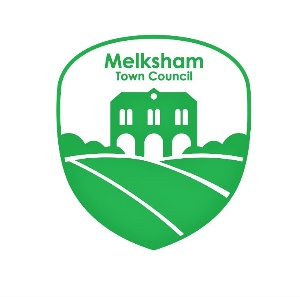 Melksham In Bloom 2022 Entry Form The deadline for entries is Friday 17 June 2022. Judging date is yet to be determined but will be in mid July 2022.Please return this form by email to: miriamzaccarelli@melksham-tc.gov.uk or by post to: Melksham Town Council, The Town Hall, Market Place, Melksham, SN12 6ESPlease indicate which classes you wish to enter, overleaf. Entry is free, and you may enter as many classes as you wish.	Trophies and certificates will be awarded in September 2022Melksham In Bloom 2021 Entry FormCriteria for judging is included in a separate criteria sheet.Please note that entries are accepted on the condition that the Melksham in Bloom Risk Assessment and Guidelines (which will be sent to all entrants) are adhered to and that we will not be able to include gardens of households which are isolating due to COVID-19 at the time of judging.First name:Surname:Address:Address:Address of garden if not at your home address:Address of garden if not at your home address:Anything regarding access that judges need to be aware of:Anything regarding access that judges need to be aware of:Email address:Email address:Telephone No.:                                                 Mobile No.:Telephone No.:                                                 Mobile No.:Please tick I understand that, by entering, I authorize the judges to have access to my garden/premises for the purposes of judging the Melksham in Bloom 2021 competition. I understand that Melksham Town Council will be conducting this competition in line with government guidelines relating to social distancing due to Covid-19 and as such may be unable to access some gardens according to guidance at the time of judging. I give permission for any photographs or video of my property and competition entries to be used for publicity – i.e. via the press, social media, YouTube or website. I give my consent for Melksham Town Council to process my personal information to enable correspondence in relation to Melksham in Bloom Competitions. Please see the privacy policy here: https://www.melksham-tc.gov.uk/privacy-policy Please tick I understand that, by entering, I authorize the judges to have access to my garden/premises for the purposes of judging the Melksham in Bloom 2021 competition. I understand that Melksham Town Council will be conducting this competition in line with government guidelines relating to social distancing due to Covid-19 and as such may be unable to access some gardens according to guidance at the time of judging. I give permission for any photographs or video of my property and competition entries to be used for publicity – i.e. via the press, social media, YouTube or website. I give my consent for Melksham Town Council to process my personal information to enable correspondence in relation to Melksham in Bloom Competitions. Please see the privacy policy here: https://www.melksham-tc.gov.uk/privacy-policy ClassDescriptionPlease tickGeneral Please note that all gardens need to be independently accessible by a judge, not through the house or requiring gates unlocking pleaseGeneral Please note that all gardens need to be independently accessible by a judge, not through the house or requiring gates unlocking pleaseGeneral Please note that all gardens need to be independently accessible by a judge, not through the house or requiring gates unlocking pleaseALarge Front Garden - over 80 square yds (73 m2) - to include paved areas/drivewaysBSmall Front Garden - not more than 80 square yds (73 m2) to include paved areas/drivewaysCLarge Rear garden - over 80 square yds (73 m2) – to include patiosDSmall Rear garden - not more than 80 square yds (73 m2) – to include patiosECourtyard – front or back - utilizing pots, graveled or paved areasFExternal display with no garden - windowsills, house fronts etcGBest single tub/container. Must be clearly identified for judging.HBest single hanging basket. Must be clearly identified for judging.IBest garden feature involving water – pond, fountain etcJMost innovative garden design to include consideration of grassed/paved areas/ornamental features.KMost environmentally friendly Garden – using recycled/upcycled materials, wildlife friendly, sustainable Commercial/ Club PremisesCommercial/ Club PremisesCommercial/ Club PremisesLBest external floral display - including hanging baskets, planters, tubs.MBest shop window display - using flowers/plants (artificial or real)Other categoriesOther categoriesOther categoriesNBest Residential Home to include consideration of any tubs/containers/hanging basketsOBest School / pre-schoolPBest streetQBest Allotment (Please make sure allotment is labelled clearly)Sunflowers to be judged separately, in late August. Grown from your own choice of seedSunflowers to be judged separately, in late August. Grown from your own choice of seedSunflowers to be judged separately, in late August. Grown from your own choice of seedRTallest sunflower (from the surface of the growing medium to the top of the tallest petal at the time of judging).  SBiggest diameter flower/seed head (excluding petals).